Руководители проекта –Алексеева Ефросинья Жарафовна, Попова Мария ПетровнаМОБУ ЯГНГ,МБУ ДО «Дворец детского творчества»Студия «Мындыр иис»Проект «Удьуор утума» (панно в лоскутной технике)В соответствии с требованиями ФГОС внеурочная деятельность учащихся  3 б класса Якутской городской национальной гимназии была организована по направлении  духовно-нравственного развития личности и предполагала создание ее модели , реализующейся в форме студии, а также проведение тематических классных мероприятий. Участвовали в проекте  желающие 8 девочек  с родителями, 2 педагога, благодаря чему дети в течении полгода имели возможность принять участие в процессе проектной деятельности , попробовали себя в сфере художественно-декоративной деятельности. В этом случае художественно- прикладная деятельность выступила  как составная часть системы эстетического воспитания, явилась  основным средством творческого и эмоционального развития личности. Художественно-прикладное творчество также считается одной из эффективных форм по формированию этнокультурных умений и навыков через процесс изготовления индивидуальных и коллективных работ.       Декоративно-прикладная работа отражает культуру, религию, философию народа, поэтому вызывает живой интерес у детей, влияет на формирование у них целостного видения окружающего мира, является сильным средством формирования духовно-нравственных ценностей.             Духовность – воспитание человека высокой культуры и высокой нравственности. Духовность, дух  народа передается ребенку посредством любви, родного языка, религиозной веры народа, домашним воспитанием. Отчий дом, многодетная семья, почитание рода, знание своих корней, любовь к родным местам, святые воспоминания детства – ничем незаменимые средства воспитания духовности.        К нравственным  традициям относятся внутрисемейные и социальные отношения, нравы. Взаимопомощь,  уважение,  доверие,  приобщение к таланту, традиции экологии,  народное творчество, обереги, обычаи, ритуалы верования,  почтение старости. Приобщение детей к красоте, открытие творческих способностей достигается учением кут-сур.          Ставя задачу возрождения народных традиций, учитываем художественные особенности народного искусства, его природу, место в жизни народа саха. Поиск новых путей сохранения народных традиций, передача векового художественного опыта молодому поколению – задача нашего времени.Часть родителей изъявили желание обучаться технике лоскутного шитья. И чтобы сохранить народные традиции мы нашли новый путь – путь в создании проекта «Панно в лоскутной технике» из родителей обучающихся и самих детей  студии «Мындыр иис».Цель проекта: Содействие укреплению семьи через  сохранение и воспроизведение народных традиций в студии «Мындыр иис», которое заключается в обучении технике лоскутного шитья, и в достижении мастерства до уровня, отвечающего современным образовательным стандартам, учитывающим инновационные педагогические идеи и технологии, соответствующие социальному заказу общества в новых экономических условиях.Задачи: - приобщить учениц  и их родителей к системе культурных ценностей народа  саха, формировать потребность в высоких культурных и духовных ценностях и их дальнейшем обогащении;- формировать общечеловеческие нормы гуманистической  морали (доброты,  взаимопонимания,  милосердия, веры в созидательные способности человека, терпимости по отношению к людям, культуры общения, интеллигентности как высшей меры воспитанности);- каждому участнику проекта создать условия для самореализации личности;- стимулировать творческую активность детей и их родителей, выявить и развить их природные задатки;- способствовать педагогическому просвещению родителей и жизненному самоопределению учащихся;- обучить детей и их родителей  знаниям, умениям и навыкам искусства лоскутного шитья.- воспитывать в духе уважения к нормам коллективной жизни;- развивать потребность к творческому труду как высшей ценности жизни, добиваться честности и ответственности в деловых партнерских отношенияхКадровое обеспечение:1.Руководитель проекта – учитель 3 «б» класса Якутской городской национальной гимназии Алексеева Ефросинья Жарафовна, стаж 34 лет педагогической работы   , образование высшее педагогическое, педагог  высшей квалификационной категории.2.Руководитель проекта – педагог ДО, руководитель студии  «Мындыр иис» Попова Мария Петровна, стаж педагогической работы 35 годов, образование высшее педагогическое, Отличник образования РС (Я), педагог высшей квалификационной категории.2. Родительский комитет студии -  3 человека.Целевая группа:Обучающиеся 3 б класса, а также их родителей, желающих более активно участвовать  как в творческом, так и в педагогическом процессах.   Группу формировали  из 8 семей (16 человек, в зависимости от количества детей в семьях, посещающих студию). Небольшой количественный состав группы объясняется повышенным уровнем сложности работ, а также значительным расходом учебного времени на реализацию оригинальных  индивидуальных  проектов.      1.Составление плана работы  группы «Панно в лоскутной технике»      2. Обучение в студии по программе «Панно в лоскутной технике»      3. Лекции по этнопедагогике на родительских собраниях.      4. Встреча и консультации с мастерами- умельцами.      5. Поиск спонсоров для оказания материальной помощи  студии.      6.  Конкурсы по создании эскизов панно в лоскутной технике.      7. Разработка договора с предприятиями об обеспечении материалами и продаже изделий , изготовленных руками творческих семей.   Ожидаемые результаты и социальный эффект- усиление внимания и заботы со стороны родителей и общества к работе студии дополнительного образования;- помощь родителей к творческой работе студийцев, повышение качества выставочных работ;- укрепление  тесной связи работы  студии с родителями;- укрепление связи воспитанников с родителями, формирование взаимопонимания, сотрудничества, взаимопомощи;         Критерием оценки эффективности результата будет служить увеличение количества творческих семей, которые    участвуют на выставках и будут удостаиваться  дипломов. Перспективы дальнейшего развития проекта Выполнение проекта позволит:-создавать  оптимальное условие для реализации возможностей каждого обучающегося, для развития его таланта и способностей.- способствовать педагогическому просвещению родителей и жизненному самоопределению воспитанников.- стимулировать творческую активность детей и их родителей; выявить и развить их природные задатки.                   В дальнейшем финансирование проекта предполагается осуществлять за счет собственных средств, благотворительной и спонсорской помощи.Этапы и сроки реализации:Проект будет выполняться в течение 2 полугодия .Подготовительный этап.1.Опрос семей воспитанников о желании заниматься в студии по проекту.2.Посещение студии родкомом с целью знакомства с условиями учебы.3. Проведение анкетирования с целью выяснения проблем, нужд студии.Основной этап.1.Составление плана работы группы «Панно в лоскутной технике»2.Обучение в студии по программе «Панно в лоскутной технике»3.Лекции по этнопедагогике на родительских собраниях.4.Встреча и консультации с мастером-умельцем.5.Поиск спонсоров для оказания материальной помощи студии.6.Конкурсы по изготовлении эскизов для панно.7.Разработка договора с предприятиями об обеспечении материалами.Заключительный этап.Презентация творческих работ.Подготовка выставки-отчетов творческих семей.Обобщение и анализ результатов.Выработка рекомендаций для дальнейшего улучшения  работы с творческими семьями.Поэтапный рабочий план: Ожидаемые результаты и социальный эффект:- усиление внимания и заботы со стороны родителей к работе студии дополнительного образования;- помощь родителей к творческой работе ,ФГОСу класса, повышение интереса к развитию творческого потенциала своих детей;- укрепление тесной связи работы студии, класса с родителями;- укрепление связи обучающихся с родителями, формирование взаимопонимания, сотрудничества, взаимопомощи;-Личностные результаты:Признание ценности традиционной этнокультуры как результата творчества народа и его стремления жить в гармонии с окружающей природой;Развитие умений:- соблюдать традиции родного народа в повседневной жизни и этнокультурных мероприятиях;Метапредметные результаты:- уметь ставить цели, планировать проектную деятельность на основе культуроведческого материала;-умение работать в парах, группе, коллективе;Предметные результаты:-Умение работать с разными источниками информации о культуре народов республики ;-формирование логических действий учащихся через развитие следующих мыслительных операций:конкретное сравнение, классификация, анализ, синтез, доказательства.Перспективы дальнейшего развития проекта Выполнение проекта позволит:- создавать оптимальное условие для реализации возможностей каждого обучающегося,для развития его таланта и способностей.- способствовать педагогическому просвещению родителей и жизненному самоопределению обюучающихся;- стимулировать творческую активность детей и их родителей; выявить и развить их природные задатки.-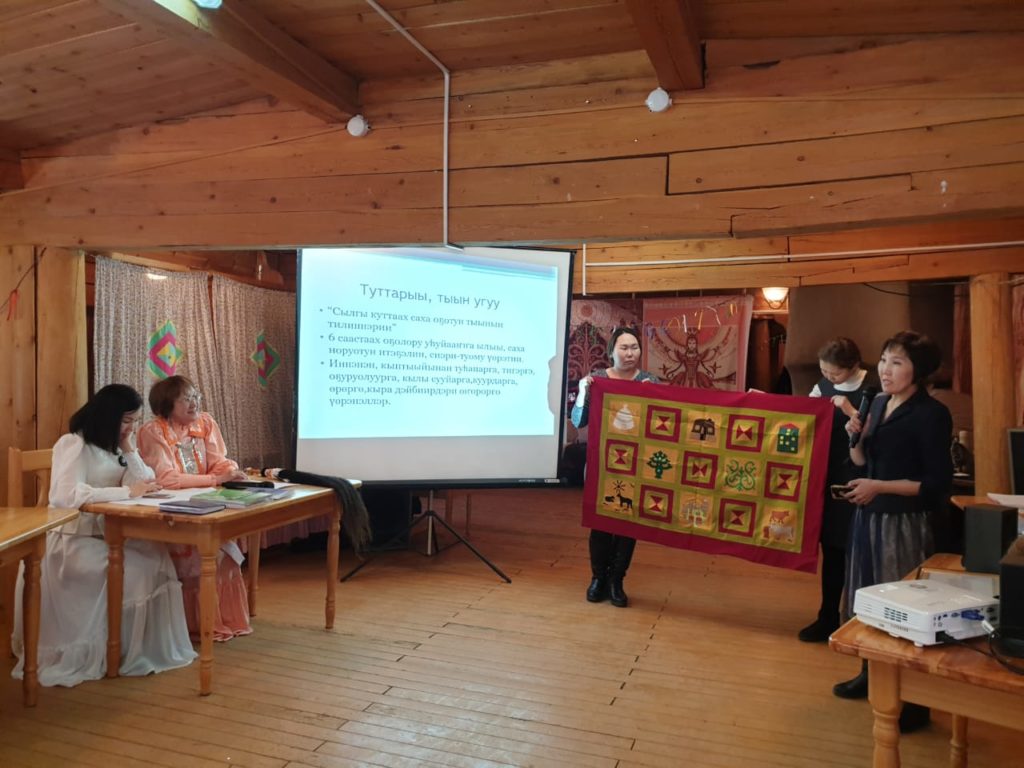 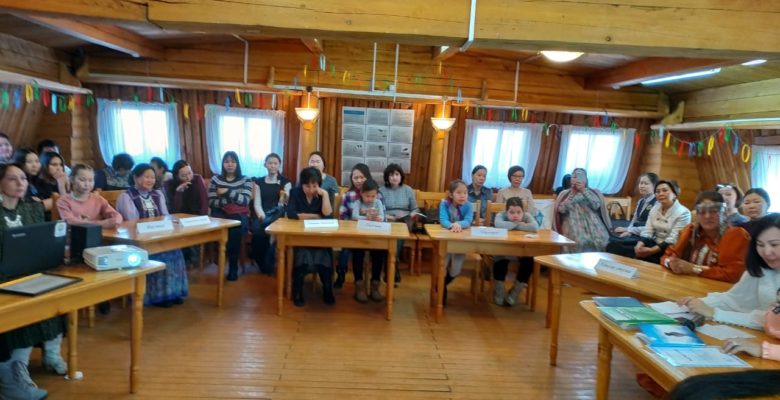 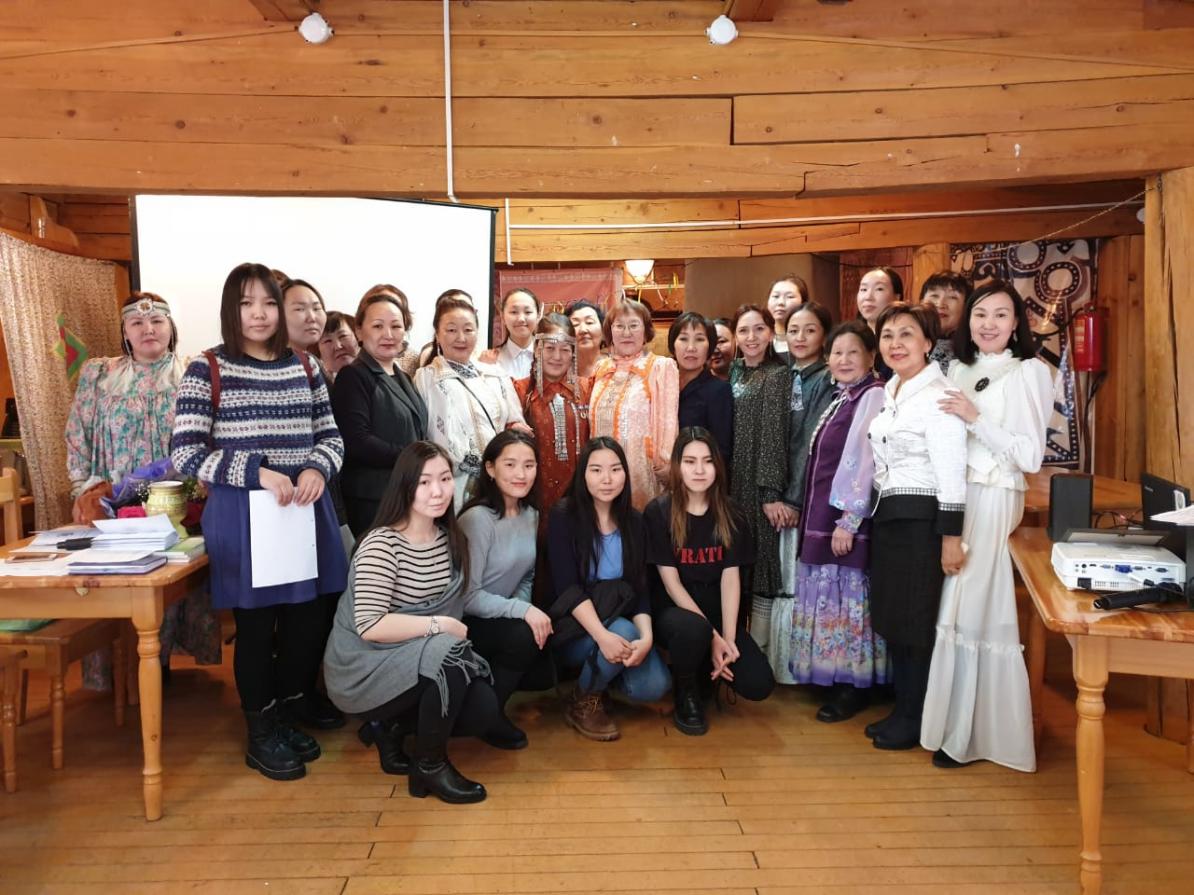                            МероприятияСрокиИсполнителиI. Подготовительный этап1.Совместное заседание об организации деятельности проекта «Панно в лоскутной технике»2.Проведение опроса среди родителей о желании участвовать в работе по проекту.3.Проведение анкетирования обучающихся с целью выяснения проблем,нужд творческой группы.4.Поиск спонсоров для обеспечения материалами (сукно трех цветов, нитки,суконные отрезки) II. Основной этап1.Составление плана работы группы «Панно в лоскутной технике»2.Лекции по этнопедагогике на родительских собраниях(классных часах) в процессе деятельности:1).Семейные отношения. Мои родные. Мои родители, роль матери и отца в семье. Семейное древо(составление)2).Традиционные жилища народов Якутии и их названия. Традиционное жилище моего народа. Мой родной дом. 3).Домашний скот – богатство и благополучие народа. Коневодство.4).Скотоводство.5).Национальная посуда моего народа.6).Национальные орнаменты и узоры.3.Обучение в студии по элективной программе «Панно в лоскутной технике»(см.в приложении) 4.Шитье отдельных лоскутов панно.5.Встреча и консультация с народной мастерицей Романовой Д.И.6.Конкурсы по изготовлении эскизов панноIII.Заключительный этап1.Презентация творческих работ.2.Коллективное  шитье панно.3.Подготовка выставки-отчета творческой группы. октябрьоктябрьоктябрьоктябрьоктябрьоктябрьоктябрьноябрьноябрьноябрьноябрьоктябрь-декабрьоктябрь-декабрьоктябрьоктябрь-ноябрьдекабрьдекабрьянварьАлексеева Е.Ж.Попова М.П.Алексеева Е.Ж.Алексеева Е.Ж.Алексеева Е.Ж.Попова М.П.Алексеева Е.Ж.Попова М.П.Попова М.П.Попова М.П.Попова М.П.родкомПопова М.П.Алексеева Е.Ж.